财政部 国家发展改革委 教育部关于完善研究生教育投入机制的意见财教〔2013〕19号党中央有关部门，国务院各部委、各直属机构，各省、自治区、直辖市、计划单列市人民政府，新疆生产建设兵团：　　研究生教育是高等教育的重要组成部分，承担着培养高层次人才、创造高水平科研成果、提供高水平社会服务的重任。改革开放以来，我国研究生教育规模逐步扩大，培养能力不断增强，投入机制逐步健全，初步形成了一条符合我国国情的发展道路。但与教育改革发展的新形势、新要求相比，还存在培养经费供需矛盾突出、成本分担机制不健全、奖助政策体系不完善等问题。为贯彻落实《国家中长期教育改革和发展规划纲要（2010—2020年）》的有关要求，进一步提高研究生培养质量，促进研究生教育持续健康发展，经国务院同意，现就完善研究生教育投入机制提出以下意见：　　一、指导思想和基本原则　　（一）指导思想。高举中国特色社会主义伟大旗帜，以邓小平理论、“三个代表”重要思想、科学发展观为指导，坚持社会主义办学方向，立足基本国情，遵循教育规律，以人才培养为根本，以提高质量为核心，以改革创新为动力，建立健全以政府投入为主、受教育者合理分担培养成本、高等学校等研究生培养机构多渠道筹集经费的研究生教育投入机制，全面激发研究生教育的活力，促进研究生教育持续健康发展。　　（二）基本原则。坚持系统设计，完善体制机制。着力破除体制机制障碍，努力化解深层次矛盾，完善符合我国国情的研究生教育投入机制。坚持教育规律，促进质量提升。立足研究生教育的特点，遵循研究生成长成才规律，深化研究生教育综合改革，提高研究生培养质量。坚持以人为本，提高待遇水平。完善研究生奖助政策体系，改善研究生学习、科研和生活条件，提高研究生待遇。坚持统筹谋划，积极稳妥推进。充分调动各类研究生培养机构的积极性，加强中央和地方政策衔接，确保顺利实施。　　二、完善研究生教育财政拨款制度　　（一）完善中央部门所属普通高等学校（以下简称中央高校）研究生教育财政拨款制度。建立健全包括生均综合定额拨款、绩效拨款、奖助经费在内的财政拨款体系。从2012年起，中央财政对纳入全国研究生招生计划的中央高校全日制研究生（委托培养研究生除外）安排生均综合定额拨款。同时，根据经济发展水平、物价变动情况和财力状况，建立拨款标准动态调整机制，逐步提高拨款水平。中央财政根据研究生培养质量、科学研究水平等因素确定中央高校研究生教育绩效拨款，由学校自主安排用于研究生培养。中央高校按规定统筹利用“985工程”等经费，支持研究生教育发展。　　（二）各地要参照中央高校研究生教育财政拨款模式，建立健全地方所属普通高等学校（以下简称地方高校）研究生教育拨款制度，加大财政投入力度。　　三、完善研究生奖助政策体系　　（一）加大奖助经费投入力度。以政府投入为主，按规定统筹高等学校自筹经费、科研经费、助学贷款、社会捐助等资金，建立健全多元奖助政策体系，提高研究生待遇水平。　　（二）建立研究生国家助学金制度。从2014年秋季学期起，将现有的研究生普通奖学金调整为研究生国家助学金，用于补助研究生基本生活支出。研究生国家助学金范围覆盖全国研究生招生计划内的所有全日制研究生。博士生资助标准不低于每生每年10000元，硕士生资助标准不低于每生每年6000元。具体标准由各级财政部门会同高等学校主管部门确定，并根据经济发展水平和物价变动情况，建立资助标准动态调整机制。研究生国家助学金所需资金根据高等学校隶属关系，由中央财政和地方财政参照普通本专科生国家助学金分担办法共同承担。　　（三）加大研究生助教、助研和助管（以下简称“三助”）岗位津贴资助力度。高等学校要按规定统筹利用科研经费、学费收入、社会捐助等资金，设置研究生“三助”岗位，并提供“三助”津贴。原则上，助研津贴主要通过科研项目经费中的劳务费列支，助教津贴和助管津贴所需资金由高等学校承担。高等学校要重视助研岗位设置并加大助研津贴资助力度，建立健全导师责任制和导师项目资助制，充分调动研究生参与科学研究和社会实践的积极性。高等学校要加大基本科研业务费对研究生培养的支持力度，支持符合条件的研究生特别是博士生开展自主研究，并对人文社科、基础学科等科研经费较少的学科给予倾斜支持。研究生“三助”津贴标准由高等学校依据国家有关规定，结合当地物价水平等因素合理确定。　　（四）建立研究生国家奖学金制度。从2012年秋季学期起，设立研究生国家奖学金，用于奖励学业成绩特别优秀、科学研究成果显著、社会公益活动表现突出的研究生。每年奖励4.5万名，其中：博士生1万名，奖励标准为每生每年30000元；硕士生3.5万名，奖励标准为每生每年20000元。研究生国家奖学金所需资金由中央财政全额承担。研究生国家奖学金向基础学科和国家亟需的学科（专业、方向）倾斜。　　（五）建立研究生学业奖学金制度。从2014年秋季学期起，设立研究生学业奖学金，用于奖励支持研究生更好地完成学业。高等学校根据研究生学业成绩、科研成果、社会服务以及家庭经济状况等因素，确定研究生学业奖学金的覆盖面、等级、具体标准和评定办法，并负责组织实施。研究生学业奖学金向基础学科和国家亟需的学科（专业、方向）倾斜。中央财政和地方财政根据高等学校隶属关系，对研究生学业奖学金所需资金给予支持，具体办法另行制定。高等学校按规定统筹利用财政资金、学费收入、社会捐助等资金，加大奖助力度。　　（六）完善研究生国家助学贷款政策。确保符合条件的研究生都可以申请并及时获得国家助学贷款。提高研究生国家助学贷款年度最高限额，原则上不超过年度学费和住宿费标准总和。国家助学贷款贴息和风险补偿金按照现行办法由各级财政承担。落实到基层和艰苦边远地区工作以及应征入伍服义务兵役研究生的学费补偿和国家助学贷款代偿政策。　　（七）完善配套政策措施。高等学校要综合采取减免学费、发放特殊困难补助、开辟入学“绿色通道”等方式，加大对家庭经济困难研究生的资助力度。进一步落实和完善鼓励捐资助学的优惠政策，积极引导和鼓励企业、社会团体和个人面向高等学校设立研究生奖助学金、专题研究项目，或提供实践实习岗位、就职锻炼机会等。鼓励有条件的高等学校设立留学生奖学金，吸引国外优秀学生来华攻读研究生学位。　　四、建立健全研究生教育收费制度　　（一）全面实行研究生教育收费制度。从2014年秋季学期起，按照“新生新办法、老生老办法”的原则，向所有纳入全国研究生招生计划的新入学研究生收取学费。　　（二）合理确定研究生教育收费标准。研究生学费标准应综合考虑不同专业研究生培养成本、当地经济发展水平、办学条件、居民经济承受能力等因素确定，并与本专科生学费标准及已收费研究生学费标准相衔接。原则上，现阶段全日制学术学位研究生学费标准，硕士生每生每年不超过8000元，博士生每生每年不超过10000元。全日制专业学位研究生以及目前已按规定实行收费政策的研究生，暂执行原收费政策。　　（三）加强研究生教育收费管理。研究生教育收费实行属地管理，具体标准由高等学校所在地省级教育行政部门提出，经省级价格、财政部门审核并报省级人民政府批准后执行，同时报国家发展改革委、财政部、教育部备案。研究生学费按学年收取，不得提前预收。研究生学费收入按规定纳入财政专户管理，实行“收支两条线”，由高等学校统筹用于研究生教学、科研、改善待遇等支出。　　（四）研究生教育收费的具体办法另行制定。　　五、有关工作要求　　（一）加强组织领导。各地区、各有关部门要充分认识完善研究生教育投入机制的重大意义，建立相应的工作机制，制定具体的实施办法，抓好贯彻落实。高等学校等研究生培养机构要实行主要领导负责制，加强统筹协调和资源整合，确保各项政策落实到位。　　（二）确保资金落实。地方财政部门要制定行政区域内有关资金的具体落实办法，确保应承担的资金落实到位。高等学校等研究生培养机构要积极拓宽研究生教育经费来源渠道，通过多种形式增加经费投入。各地区、各有关部门和各研究生培养机构要切实加强经费管理，确保资金使用规范、安全、有效。　　（三）加强宣传引导。完善研究生教育投入机制是进一步改善研究生待遇、提高研究生培养质量的重大举措。各地区、各有关部门和各研究生培养机构要全面准确地领会有关精神，深入细致地做好宣传工作，为政策顺利实施营造良好的舆论环境。　　（四）深化研究生教育改革。在完善研究生教育投入机制的同时，大力推进研究生教育综合改革。坚持全面提高质量，加大研究生教育规模和结构调整力度，分类推进培养模式改革，统筹构建质量保障体系，突出创新和实践能力培养，强化科教结合、产学结合，加快建设高层次人才培养体系。深化研究生教育改革的具体意见另行制定。　　（五）完善科研机构等其他研究生培养机构研究生教育投入机制的工作，由各地区、各有关部门参照本意见，采取相应措施予以推进。硕博连读研究生、医学教育长学制学生，分别参照执行相应学习阶段的有关政策。           财政部  国家发展改革委  教育部            2013年2月28日http://www.moe.gov.cn/jyb_xxgk/moe_1777/moe_1779/201303/t20130302_148129.html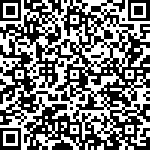 